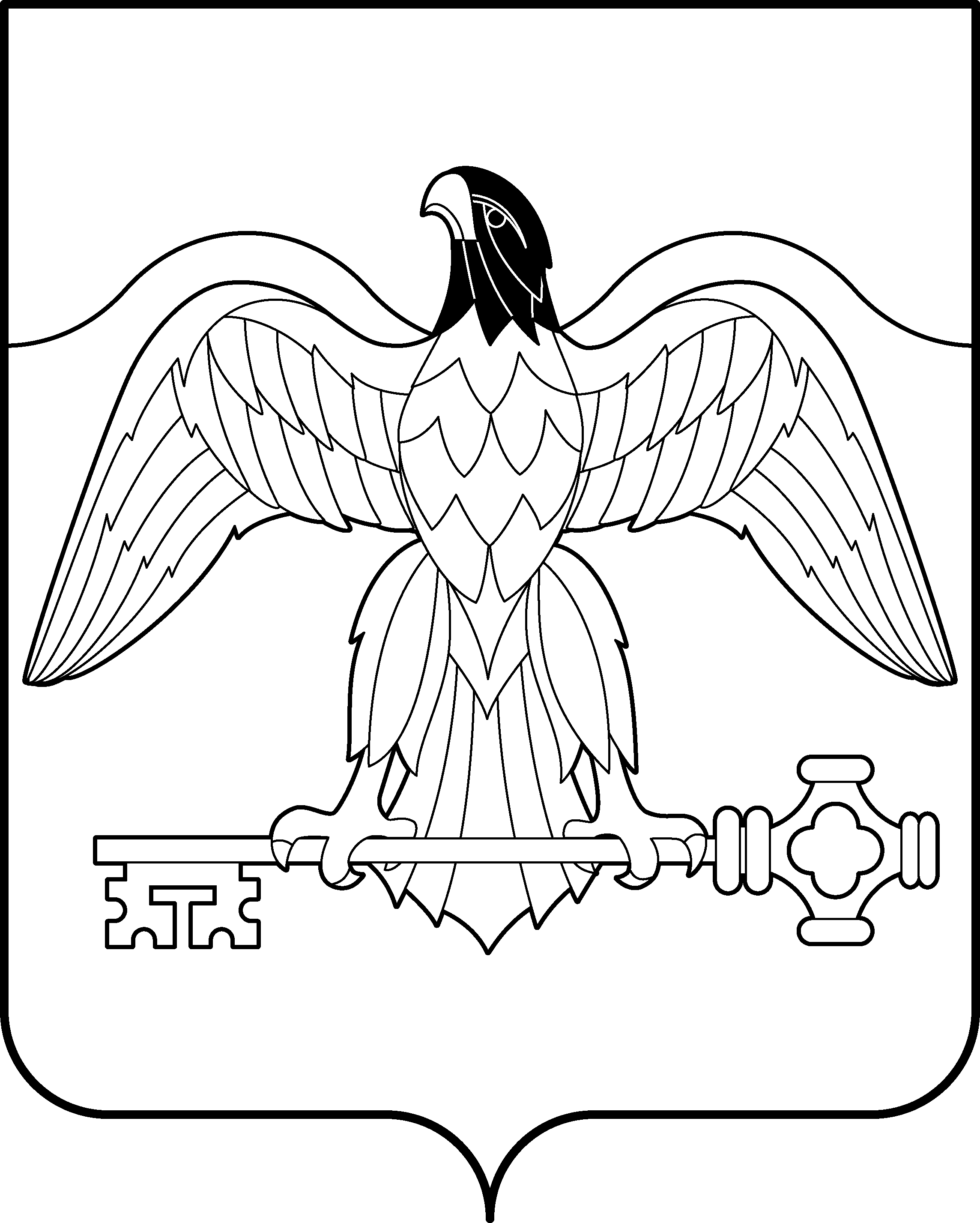 АДМИНИСТРАЦИЯ КАРАБАШСКОГО ГОРОДСКОГО ОКРУГА
ЧЕЛЯБИНСКОЙ ОБЛАСТИПОСТАНОВЛЕНИЕот  07.02.2014 г.    №   49                   г. КарабашО внесении изменений впостановление администрацииКарабашского городскогоокруга от 13.07.2010г. №212         	Руководствуясь Законом Челябинской области от 27 мая 2010 г. N 583-ЗО «Об административных комиссиях и о наделении органов местного самоуправления государственными полномочиями по созданию административных комиссий и определению перечня должностных лиц, уполномоченных составлять протоколы об административных правонарушениях», в связи с кадровыми изменениями в аппарате администрации Карабашского городского округа, ПОСТАНОВЛЯЮ:В постановление от 13.07.2010г. №212 «Об административной комиссии Карабашского городского округа» внести следующие изменения: - ввести в состав административной комиссии Карабашского городского округа Мирошникову О.И. – начальника правового отдела администрации Карабашского городского округа – член комиссии;- вывести из состава административной комиссии Карабашского городского округа Беспалову Е.В.–начальника правового отдела администрации Карабашского городского округа.	2. Отделу организационно-контрольной работы администрации Карабаш-ского городского округа (Дудина А.В.) разместить настоящее постановление на официальном сайте администрации Карабашского городского округа http: www.karabash-go.ru и опубликовать в городской газете «Карабашский рабочий».	3. Контроль за выполнением настоящего постановления оставляю за собой.Глава Карабашскогогородского округа                                                        В.Ф. Ягодинец 